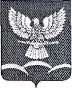 СОВЕТ НОВОТИТАРОВСКОГОСЕЛЬСКОГО ПОСЕЛЕНИЯ ДИНСКОГО РАЙОНАРЕШЕНИЕот    30.01.2019                                                                                                                №283-63/03станица НовотитаровскаяОб утверждении графика проведенияочередных сессий Совета Новотитаровского сельского поселения Динского района на 2019 годНа основании статей 26, 63 Устава Новотитаровского сельского поселения Динского района, Совет Новотитаровского сельского поселения Динского района р е ш и л:Утвердить график проведения очередных сессий Совета Новотитаровского сельского поселения Динского района третьего созыва на 2019 год в период с февраля по сентябрь:Председатель СоветаНовотитаровского сельского поселения					И.П. БычекИсполняющий обязанности главыНовотитаровского сельского поселения		                              Г.Н.Черныш						Дата очередной сессииДата очередной сессииФевраль26.02.2019Март05.03.2019Март27.03.2019Апрель24.04.2019Май22.05.2019Июнь26.06.2019Июль31.07.2019Август21.08.2019.Сентябрь25.09.2019